Optimize your resume to get more job interviewsThis free resume template will help you write an ATS-friendly resume. But how do you know what the hiring manager is looking for? What skills and experience should you list to show you’re the best candidate?Jobscan’s resume scanner helps you optimize your resume for each job listing so that your application is more attractive to recruiters and hiring managers.An optimized resume leads to more responses, more interviews, and more offers for the jobs you really want.“Honestly, it was like the floodgates opened. Within a week…I was absolutely flooded with contacts and people reaching out.” Kelly, South Carolina, Jobscan User”It’s the greatest tool that I have seen when it comes to searching for jobs.” Mark Stark, Career Success Coach“We’re seeing easily 30% or more increase in calls from recruiters when our students use Jobscan to tailor their resumes.” Jeffrey Stubbs, Director, Baylor University Career CenterIt’s frustrating to apply for dozens of jobs and not get any interviews. Use Jobscan to optimize your resume, cover letter, and LinkedIn profile.90% of Jobscan Premium users landed an interview.Jobscan users have been hired by: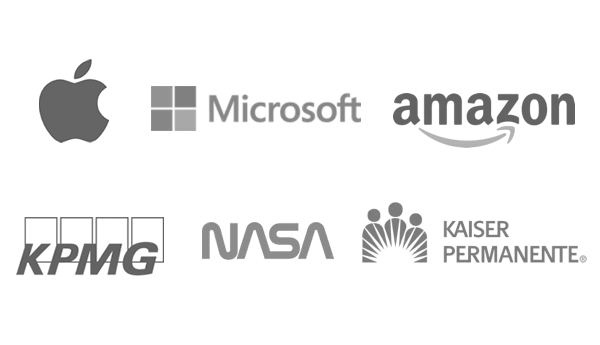 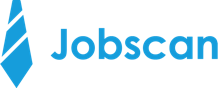 KEITH O’DONNELLCity, State Zip - (555) 555-1234 - keithodonnell@email.com linkedin.com/in/your-name-hereAdd a strong resume summary here that highlights what it is you do, the types of companies you’ve worked with, and why you’re great at your job. Experience, specializations, areas of interest, etc. Key skills include:Skill 1             -             Skill 2             -             Skill 3             -             Skill 4Skill 5             -             Skill 6             -             Skill 7             -             Skill 8WORK EXPERIENCEJob Title - Company 4, Location	mm/yyyy - presentTailor your experience sections to the job description. Don’t use up too much of your space detailing daily duties that aren’t relevant to the job for which you’re applying. Study the job listing to figure out what’s most important to the hiring manager. Use important resume keywords and accomplishments that speak to your ability to execute.Job Title - Company 3, Location	mm/yyyy - mm/yyyyWork the hard skills and keywords found in the job description right into your resume. That said, simply listing the keywords in these dedicated skills sections is not enough. Recruiters want to see context that proves that you actually possess the skill. For example, if you mention a piece of software like Microsoft Excel, Adobe Photoshop, or AutoCAD, mention the types of projects it was used for.Job Title - Company 2, Location	mm/yyyy - mm/yyyyRecruiters like to be able to get an idea of why you move from company to company. Demonstrate your increasing impact and responsibility from job to job.This shows the recruiter that you’re capable of taking on more and more and gives them an idea of where your career is heading.Job Title - Company 1, Location 	mm/yyyy - mm/yyyyYou don’t need to include every job you’ve ever had on your resume. Stick to the jobs that are most relevant and demonstrate your career trajectory. For example, if you are a Project Manager, you probably don’t need to mention the supermarket job you had as a teenager.EDUCATIONDegree - College Name, Location 	Graduation Year - yyyy